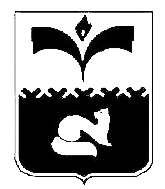 ДУМА ГОРОДА ПОКАЧИХанты-Мансийский автономный округ – ЮграРЕШЕНИЕот  26.02.2015						                           № 10	Рассмотрев информацию «Об исполнении Постановления администрации города Покачи от 21.03.2014 №379 «Об утверждении требований по поддержанию эстетического состояния города Покачи» в части соблюдения требований к хранению разукомплектованных транспортных средств», в соответствии с пунктом 8.2 Положения о порядке контроля за исполнением органами местного самоуправления и должностными лицами местного самоуправления полномочий по решению вопросов местного значения, утвержденного решением Думы города Покачи от 19.10.2009 № 112, Дума городаРЕШИЛА:1. Информацию «Об исполнении Постановления администрации города Покачи от 21.03.2014 №379 «Об утверждении требований по поддержанию эстетического состояния города Покачи в части соблюдения требований к хранению разукомплектованных транспортных средств» принять к сведению (приложение).	2.  Предложить администрации города Покачи внести в Постановления администрации города Покачи от 21.03.2014 №379 «Об утверждении требований по поддержанию эстетического состояния города Покачи» изменения, изложив пункт 1 части 1 статьи 3 следующим образом:«1) на автостоянке, предназначенной для постоянного хранения автомобилей - здание, сооружение (часть здания, сооружения) или автостоянка закрытого типа, на которых допускается в соответствии с действующими нормативными правовыми актами хранение автомобилей более одних суток.».3. Поручить администрации города провести работу по привлечению к административной ответственности лиц, которые в нарушение требований по поддержанию эстетического состояния города Покачи оставляют принадлежащие им разукомплектованные автомобили вне специально отведенных мест.4. Включить в план работы Думы города Покачи на август 2015 года вопрос о соблюдении  требований по поддержанию эстетического состояния города Покачи в части соблюдения требований к хранению разукомплектованных транспортных средств и привлечению к административной ответственности лиц, не соблюдающих данные требования.5. Контроль за выполнением решения возложить на постоянную комиссию по соблюдению законности и местному самоуправлению (председатель Ю. И. Медведев). Председатель Думыгорода Покачи                                                                      Н. В. БорисоваИнформация «Об исполнении Постановления администрации города Покачи от 21.03.2014 № 379 «Об утверждении требований по поддержанию эстетического состояния города Покачи» в части соблюдения требований к хранению разукомплектованных транспортных средствИсполнение постановления администрации города Покачи от 21.03.2014 №379 «Об утверждении требований по поддержанию эстетического состояния города Покачи»,  в части соблюдения требований к хранению разукомплектованных транспортных средств»  в настоящее время не представляется возможным по причине отсутствия на территории города Покачи специально отведенного охраняемого места (специализированной стоянки) для хранения эвакуированных транспортных средств, также в городе отсутствует специализированное предприятие и транспорт для осуществления такой деятельности.	В целях исполнения вышеуказанного постановления, а именно выполнение обязательного требования законодательства администрацией города Покачи в 2014 году трижды объявлялся конкурсный отбор юридических  лиц   и  индивидуальных   предпринимателей,   обеспечивающих перемещение и хранение задержанных транспортных средств на специализированных стоянках города Покачи, однако на участие в конкурсе заявок не поступало.  В январе 2015 года администрацией города Покачи также объявлен  конкурсный отбор юридических  лиц   и  индивидуальных   предпринимателей,   обеспечивающих  перемещение и хранение задержанных транспортных средств на специализированных стоянках города Покачи. На сайте администрации города Покачи информация размещена 19 января 2015 года. В газете «Покачевский вестник» информация размещена 23 января 2015 года (газета «ПВ» №4 от 23.01.2015 года, страницы 3,4).          В соответствии с постановлением Правительства ХМАО-Югры от 24 августа 2012 №296-п «Об утверждении положения о комиссии по проведению конкурсного отбора юридических лиц и индивидуальных предпринимателей, обеспечивающих перемещение и хранение задержанных транспортных средств на специализированных стоянках в ХМАО-Югре, порядка ведения и формы журнала учета пробега транспортного средства, предназначенного для перемещения задержанного транспортного средства, при перемещении задержанного транспортного средства на специализированную стоянку, порядка ведения и формы журнала учета задержанных транспортных средств на специализированной стоянке, формы акта приема-передачи задержанного транспортного средства, тарифы на перемещение задержанного транспортного средства на специализированную стоянку и его хранение»: - срок окончания приема заявок до 23 февраля 2015 года (пункт 3.3., в течение тридцати календарных дней с момента размещения в средствах массовой информации). - заявки рассматриваются Конкурсной комиссией до 6 марта 2015 года (пункт 3.6., в течение десяти рабочих дней со дня окончания их приема). - до 11 марта 2015 года (пункт 3.12., в течение пяти дней с момента принятия решения Конкурсной комиссией) информация о победителе размещается в средствах массовой информации и на сайте администрации города. - победитель вправе заключить договор с органами, уполномоченными осуществлять задержание транспортного средства (пункт 3.13. постановления Правительства ХМАО-Югры от 24 августа 2012 №296-п).Об исполнении Постановления администрации города Покачи от 21.03.2014 №379 «Об утверждении требований по поддержанию эстетического состояния города Покачи» в части соблюдения требований к хранению разукомплектованных транспортных средствПриложение к    решению Думы города Покачиот  26.02.2015  №  10